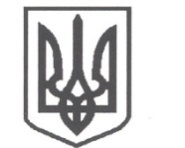 УКРАЇНАСРІБНЯНСЬКА СЕЛИЩНА РАДАЧЕРНІГІВСЬКОЇ ОБЛАСТІРІШЕННЯ(друга сесія восьмого скликання)23 грудня 2020 року	смт Срібне              		Про надання згодина безоплатне прийняттямайна у власність Срібнянської селищної ради.Керуючись статтею 26 Закону України « Про місцеве самоврядування в Україні», Законом України «Про передачу об’єктів права державної та комунальної власності», враховуючи рішення двадцять другої сесії сьомого скликання Чернігівської обласної ради від 20 березня 2020 року  № 9-22/VII «Про безоплатну передачу у власність територіальних громад Чернігівської області майна для амбулаторій загальної практики сімейної медицини», та рішення Чернігівської обласної ради від 28 жовтня 2020 року № 36-25/VII         « Про внесення змін до Переліку установ охорони здоров’я Чернігівської області – отримувачів телемедичного обладнання», з метою подальшого розвитку та зміцнення матеріально-технічної бази первинної медико-санітарної допомоги, селищна рада вирішила:1. Надати згоду на безоплатне прийняття із спільної власності територіальних громад сіл, селищ. міст Чернігівської області у власність Срібнянської селищної ради двох комплектів телемедичного обладнання для Срібнянської амбулаторії загальної практики сімейної медицини  комунального некомерційного підприємства «Срібнянський центр первинної медико-санітарної допомоги» Срібнянської селищної ради згідно з додатком.        2. Передати два комплекти телемедичного обладнання  в оперативне управління комунальному некомерційному підприємству «Срібнянський центр первинної медико-санітарної допомоги» Срібнянської селищної ради. 3. Комунальному некомерційному підприємству «Срібнянський центр первинної медико-санітарної допомоги» Срібнянської селищної ради забезпечити проведення процедури приймання-передачі відповідно до вимог чинного законодавства України.4. Контроль за виконання рішення покласти на у комісію з питань бюджету,  соціально-економічного розвитку та інвестиційної діяльності.Селищний голова						                О.ПАНЧЕНКО                                                                    Додаток                                                                                               до рішення другої сесії                                                                                          восьмого скликання	                                                                                                         Срібнянської селищної ради                                                                                                             від 23 грудня 2020р. Перелік телемедичного обладнанняСелищний голова                                                                           О.ПАНЧЕНКО                                        № з/пНайменування обладнанняОд. вим.КількістьКількість1Мобільний діагностичний комплекс IDIS7500 (з передустановленим ПЗ) з комплектуючими  (виробник CONTEC Medical Systems Co., Ltd, Китай)Один комплект у складі:Комлект221.1.Монітор пацієнта HMS7500шт.11 комплект1.2блок живлення (9В) до монітора пацієнташт.11 комплект1.3датчик SpO2 пульсоксиметрашт.11 комплект1.4манжета для вимірювання артеріального тиску (модель IGN0010)шт.11 комплект1.5кабель ЕКГ на 12 відведень з комплектом електродів (модель BIP0029) (прищепки на кінцівки - 4 шт., грудні присоски – 6 шт.)шт.11 комплект1.6спірометр SP10W (з мундштуком багаторазовим – 2 шт., затискачем носу – 1 шт.)шт.11 комплект1.7інфрачервоний термометр HTD8808Eшт.11 комплект1.8блок живлення (5В)шт.11 комплект1.9кабель microUSBшт.11 комплект1.10Інструкція з експлуатації обладнання українською мовоюшт.11 комплект1.11Транспортна валіза шт.11 комплект2Дерматоскоп BS3+ (виробник Wuxi Biomedical Technology Co., Ltd, Китай)шт.222.1Інструкція з експлуатації обладнання українською мовоюшт.22